Certificate of CompletionThis certifies that[USER]Has successfully completed[CONTENT TITLE]With a score of [SCORE]ON[COMPLETE DATE]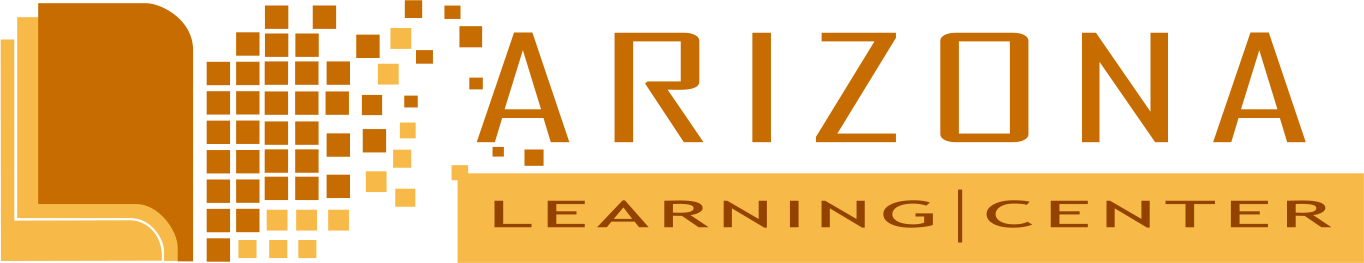 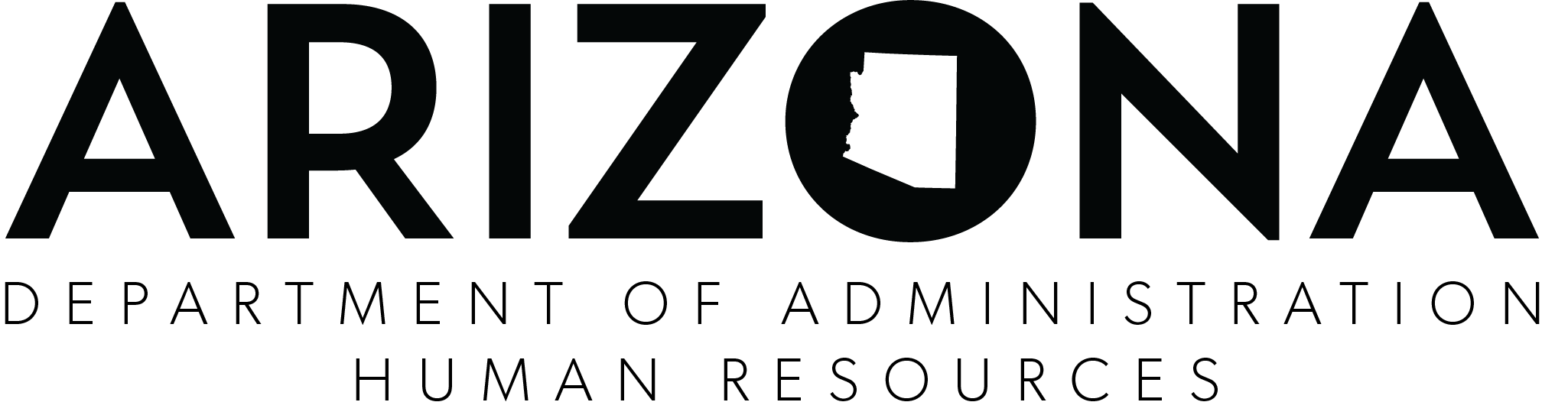 